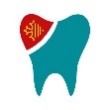 Questionnaire MédicalCE QUESTIONNAIRE EST STRICTEMENT CONFIDENTIEL, MERCI DE LE REMPLIR CORRECTEMENT.NOM …………………………………………………………....………..……… PRÉNOM  …….……………………..………………. NÉ(E) LE : …..…./…..…../…….……N° PORTABLE : ……………………………..…………….  ADRESSE MAIL : …..……………………………………………………………………………………………………Adresse : ……………………………………………………………………………………………………………………………………………………………………………………………….Coordonnées de votre Médecin traitant : ………………………………………………………………………………………………………………………………….………Avez-vous, ou êtes-vous atteint(e) d’une des affections suivantes ?……….…………………………………………………………………………………………………………………………………………………Suivez-vous un traitement ?Si vous estimez être victime de violence, parlez-en à votre praticien.Je m’engage à signaler tout changement de mon traitement médical et de mon état général.Fait à 			, le 		Signature du patient			   Validation du praticien                                         (ou du représentant légal : Nom, Prénom et signature)Poids :Poids :Pour les femmes : Êtes-vous enceinte ?Oui, date prévue du terme : ……..Oui, date prévue du terme : ……..NonDiabèteNeurologiqueInsuffisance RénaleHépatiteUlcèreDépressionAsthmeHIVCholestérolHypertensionOstéoporoseÉpilepsieTroubles de la coagulation sanguine Port d’une prothèse (hanche, genou,…)Cardiaque (valve, autre,…)Autres (Précisez ci-dessous) :Êtes-vous allergique ?Êtes-vous allergique aux protéines de lait ?Oui, à quoi ? ……………………………OuiNonNonAnti-inflammatoireAnti-douleurAnti-cholestérolAspirineAnticoagulantAntibiotiqueAntidépresseurAnxiolytiqueAnti-hypertenseurAntidiabétiqueTraitement pour OstéoporoseChimiothérapieRadiothérapie Autres (Liste des médicaments)……………………………………………………………………………….…………………..………………………………………….Êtes-vous sujet(te) à des vertiges, à des pertes de connaissance ?OuiNonFumez-vous ?Oui, nombre de cigarettes/jour :NonAvez-vous déjà eu une réaction après une anesthésie locale ?OuiNon